.(12 ct. intro.@ 7 sec.).  NO TAGS  !!!    NO RESTARTS !!!PART I.      (L TWINKLE STEP; R TWINKLE STEP)PART II.     (L FORWARD WALTZ STEP; BACK, 1/4 TURN L, CLOSE)PART III.    (L FORWARD WALTZ STEP; BACK, 1/8 TURN R, CLOSE)PART IV.    (FORWARD 1/4 DIAMOND TURN L; BACK, SIDE, CLOSE)PART V.      (CROSS, RECOVER, SIDE; CROSS, RECOVER, SIDE)PART VI.      (WEAVE 3 STEPS TO R; SIDE, DRAG, TAP)PART VII.     (1/4 TURN L, 1/4 TURN L, BACK; SIDE, CROSS, RECOVER)PART VIII.     (SIDE, CROSS, RECOVER; SIDE, SIDE, SIDE)BEGIN DANCE.Note:  ENDING.  On Wall 7 (Last Wall @ 6:00), Repeat PART I, II, III, IV, V, VI,then Make 1/4 Turn L on L (12:00), Step R to R, Step L back, Step R forward.* Choreographer’s Note:For Newcomers, simply teach the first 24 counts (Part I—Part IV).  Dancers will learn 4 Basic Waltz Patternsin this Newcomer Dance:  Waltz Twinkles, Basic Waltz Step, Diamond Turn, Box StepENDING: On the Last Wall (Facing 12:00), do PART IV. three more times and you will finish on the front wall.Contact ~ Email: dancewithira@comcast.netSomeone Feels Like A Fool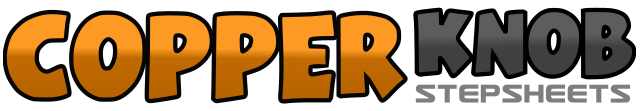 .......Count:48Wall:4Level:Beginner / Improver waltz.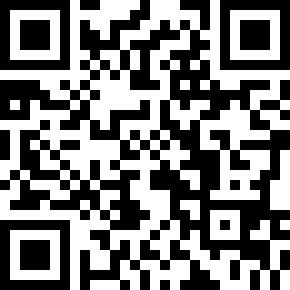 Choreographer:Ira Weisburd (USA) - March 2016Ira Weisburd (USA) - March 2016Ira Weisburd (USA) - March 2016Ira Weisburd (USA) - March 2016Ira Weisburd (USA) - March 2016.Music:Someone Must Feel Like a Fool Tonight - Kenny RogersSomeone Must Feel Like a Fool Tonight - Kenny RogersSomeone Must Feel Like a Fool Tonight - Kenny RogersSomeone Must Feel Like a Fool Tonight - Kenny RogersSomeone Must Feel Like a Fool Tonight - Kenny Rogers........1-3Step L across R (facing 1:30), Step R to R (squaring up at 12:00), Step-close L beside R4-6Step R across L (facing 10:30), Step L to L (squaring up at 12:00), Step-close R beside L1-3Step L across R (facing 1:30), Step-close R beside L, Step L in place4-6Step R back, Step L to L making 1/4 Turn L  to face (10:30), Step-close R beside L1-3Step L forward, Step-close R beside L, Step L in place4-6Step R back, Step L back making 1/8 Turn R to square up at (12:00), Step R back beside L1-3Step L forward making 1/8 Turn L (10:30), Step R forward making 1/8 Turn L (9:00),  Step-close L beside R4-6Step R back, Step L to L, Step-close R beside L1-3Step L across R, Recover back onto R, Step L to L4-6Step R across L, Recover back onto L, Step R to R1-3Step L across R, Step R to R, Step L behind R4-6Step R to R, Slide L foot to R, Tap L toe beside R1-3Step L to L making 1/4 Turn L (6:00), Step R forward making 1/4 Turn L (3:00), Step L behind R4-6Step R to R, Step L across R, Recover back onto R1-3Step L to L, Step R across L, Recover back onto L4-6Step R to R, Step L to L, Step R to R